Announcements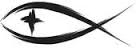 Meetings & EventsWednesday, August 25th																Council 7pmATTENDANCE SHEETS	Please remember to fill out the attendance sheet you will find in your bulletin and leave it on the pew when you leave today.  The elders will collect them after the service.PASTOR ON VACATION	The Elders are leading the service today while Pastor Sherry and his family are on vacation.  Please keep Pastor’s family in your prayers as they travel for a few days.STEWARDSHIP CORNEREphesians 5:6-7 – “Let no one deceive you with empty words, for because of these things the wrath of God comes upon the sons of disobedience.  Therefore do not associate with them.”  The wrath of a God is a real thing and we do well to reflect on this.  We want to stay away from anything that would take us away from the Lord.  As Mary replied to the angel Gabriel, “I am the handmaiden of the Lord, may it be to me according to your word.”  We are the Lord’s servants, therefore we cling to His Word.LLL MEN’S RETREAT AT CAMP ARCADIA	The 75th LLL Men’s Retreat at Camp Arcadia will be happening from Thursday, September 9th through Sunday, September 12th.  The Lutheran Hour speaker, Dr. Michael Zeigler will be the main event speaker for the retreat.  You may call the camp at (231) 889-4361 or go online at www.camp-arcadia.com to register.BIRTHDAYS & ANNIVERSARIES IN AUGUSTHelmi Schimke’s Birthday						August 21stPastor & Jessica Sherry’s Anniversary		August 21stENDOWMENT FUND NEWS	The Endowment Board is recommending to Council that we provide financial support to Calvin Rohde of Reed City who is attending Concordia Nebraska to become a Parish Music Director and LCMS K-12 elementary teacher.  Also, we are recommending that we support a grant to Trinity Lutheran School in Manistee to assist them in purchasing a new reading curriculum for the school.  These are some of the things possible with the Endowment Fund.	A reminder to all of our students heading off to college in the next few weeks.  You can apply for financial assistance by filling out a Scholarship Application.  Forms are on the ledge by the door of the church and online.  The deadline for applying is September 30th.	Likewise, to all of our members, you can apply for grants to assist any charitable organization you would like to see us help.  We still have roughly $13,800 to disburse at our October board meeting.  Please get your grant application to us by September 30th.VOLUNTEERS IN MINISTRY	Volunteers are the lifeblood of any church.  The only way boards and committees can function is when people volunteer.  We would never be able to hold VBS or operate the donut wagon without multiple volunteers to assist with these ministry activities.  Being a small congregation, there are times when you may feel stretched by all the requests for you to volunteer.  Please remember that without volunteers, ministry simply can’t happen.  We didn’t have a float in the Onekama Days parade because no one came to get the float created.  We had to scramble for volunteers on Saturday to pull off Family Fun Day.  We are in need of more men willing to serve as elders in the congregation.  When the call goes out, please consider volunteering.  You and your service are what make our church function and prosper.